МИНИСТЕРСТВО НАУКИ И ВЫСШЕГО ОБРАЗОВАНИЯ  РФФедеральное государственное бюджетноеобразовательное учреждениевысшего образования«Тверской государственный университет»Юридический факультетКафедра экологического права и правового обеспечения профессиональной деятельностиНаправление подготовки40.03.01 ЮРИСПРУДЕНЦИЯПрофиль «Правопользование и правоприменение»КУРСОВАЯ РАБОТАПо дисциплине Экологическое право.Понятие и виды лесопользованияВыполнила: студентка 3 курса 36 гр.Рыченкова Арина АлексеевнаНаучный руководитель: к.ю.н, доцентВасильчук Юлия ВладимировнаТверь 2020ВведениеДля России как страны, большая часть территории которой покрыта лесом, законодательно установленные нормы и правила лесопользования имеют особое значение. Российское лесное законодательство имеет глубокие исторические традиции, оно формировалось с учетом достижений лесоводственной науки, отечественного и зарубежного опыта.Право лесопользования является составной частью права природопользования, поэтому ему присущи все общие особенности последнего. Вместе с этим право лесопользования имеет определенные особенности, что обусловлено формой государственной собственности на леса, их правовым режимом, значимостью лесов в исполнении экологической, культурно оздоровительной и других функций.Актуальность проблем лесопользования обуславливает важность глубокого и всестороннего исследования широкого круга вопросов, связанных с правовым регулированием лесопользования, а особенно таких важных видов пользования лесными ресурсами как заготовка древесина и живицы, а также других видов лесопользования. Детальный анализ и характеристика нынешнего состояния лесопользования, разработка предложений и рекомендаций по его совершенствованию получили не только теоретическое, но и практическое значение.Целью курсовой работы является правовой анализ действующего законодательства по вопросу понятия и видов лесопользования.Задачами курсовой работы являются:- Изучить понятие лесопользования;- Определить основные виды лесопользования;- Систематизировать судебную практику в сфере лесопользования.Глава 1. Общая характеристика лесопользования§ 1. Развитие законодательства в сфере использования лесовУченые, занимающиеся проблемами лесного права, традиционно выделяют два периода развития лесного законодательства: дореволюционный и послереволюционный. Целесообразно историю развития лесного законодательства подразделить на дореволюционный, советский и современный период, поскольку эта классификация связана с изменением форм собственности на леса (действующее сейчас законодательство допускает нахождение части лесов в частной собственности на землях, отличных от земель лесного фонда).Законодательное регулирование лесопользования с усилением государственных функций в области лесных отношений и некоторыми ограничениями частных форм владения лесами можно наблюдать в России уже в конце 19 в.Лесоохранительный закон 1888 г. и Лесной устав 1913 г. (входившие в Свод законов Российской империи) предусматривали вмешательство государства в права частного собственника, запрещение бесконтрольного использования леса, право государства на экспроприацию лесов у тех лесовладельцев, которые нарушают лесное законодательство. Хозяин леса, признанного защитным, оказывался под надзором государства, его права урезывались настолько, что лес переставал порой быть источником прибыли. Созданные лесоохранительные комитеты включали представителей местных администраций, губернатора, определяли социальную значимость лесов с вытекающими отсюда коммерческими последствиями.Лесоохранительный закон 1888 г. был попыткой возложить на лесовладельцев отдельные обязанности. В соответствии с данным Положением все леса европейской территории России и Кавказа подразделялись на три категории: защитные, водоохранные и прочие. В водоохранных лесах, то есть лесах, произрастающих у истоков рек и их притоков, был запрещен также перевод лесных площадей в иные виды угодий без специального на то разрешения. В «прочих лесах», произрастающих в малолесных местностях страны, устанавливались те же ограничения, что и в лесах водоохранных.В соответствии с Лесным уставом 1913 г. леса были разделены на государственные и состоящие в общественной и частной собственности. Государственными лесами являлись те, которые составляли собственность казны.27 января 1918 г. Всероссийским центральным исполнительным комитетом советов крестьянских, рабочих, солдатских и казачьих депутатов  был принят закон о социализации земли. Он продолжил традицию правового регулирования, выражающуюся в отмене всех форм собственности леса.Между тем интересы государства требовали законодательного закрепления основных положений правового режима лесов и регламентации рационального, планового использования лесных ресурсов. Эти задачи впервые были решены декретом ВЦИК «О лесах» от 27 мая 1918 г. Этот акт вошел в историю под названием «основной закон о лесах».Историческое значение декрета «О лесах» состоит в том, то он стал теоретическим и практическим фундаментом для  построения последующего советского лесного законодательства. В нем были определены главные направления дальнейшего его развития. Вместе с тем декрет, положив начало правовому регулированию новых, социалистических общественных отношений по поводу использования лесных ресурсов, явился основой для формирования особой отрасли социалистического права – советского лесного права.Важнейшим документом военного времени стало постановление СНК СССР от 23 апреля 1943 г. «О порядке отвода лесосек в лесах государственного фонда СССР и о лесосечном фонде на 1943 год», которым предусматривалось деление лесов на три группы с установлением соответствующего правового режима лесопользования и ведения лесного хозяйства.Лесное хозяйство сильно пострадало во время Великой Отечественной войны 1941-1945 г. В результате военных действий на оккупированных территориях погибло свыше 20 млн гектаров леса.В 1947 г. было образовано Министерство лесного хозяйства РСФСР, что способствовало значительному росту лесоустроительных и лесокультурных работ. Министерством в 1949-1953 г. была проведена огромная работа в целях выполнения, так называемого сталинского плана преобразования природы по созданию различных видов защитных лесонасаждений в лесостепной, степной и полупустынной географических зонах европейской части России. В Лесном Кодексе 1997 г. устанавливались параметры и пределы действия в лесном фонде административного законодательства, законодательства о земле, о животном мире, о водопользовании. В Лесном Кодексе РФ определяются современные основы российской лесной политики, правовой охраны и использования лесов, обусловленные развитием общественных и экономических отношений в России в 21 в., вводятся новое понимание леса, лесных участком, их взаимодействия с землями лесного фонда, правила использования, купли-продажи, охраны лесных насаждений. За прошедшее время нормы Лесного Кодекса РФ подверглись неоднократным изменениям, а также развитию и конкретизации в десятках постановлений Правительства РФ и иных подзаконных актов. Можно констатировать, что лесное право как подотрасль природоресурсного, экологического права продолжает свое развитие, провозглашая приоритетную защиту лесов как рекреационного достояния, обеспечивающего планету достаточным запасом кислорода особенно в условиях существенного изменения климата от выбросов углекислого газа.Важным для уяснения правовой охраны лесов и лесопользования является понятие леса, которое становится базовым, основным для лесного законодательства. С новым, предусмотренным в Лесном Кодексе РФ, понятием леса связано решение возникших теоретических и практических проблем реализации положений лесного права в условиях инновационной модернизации современной экономики, где получению, экспорту, переработке древесины отводится существенная роль. В Лесном Кодексе РФ предусматривается, что использование, охрана, защита, воспроизводство лесов осуществляется исходя из понятия леса как об экологической системе или как о природном ресурсе. Таким образом, развитие законодательства в сфере использования лесов не стоит на месте и продолжает вводить новые нормы в нормативно-правовые акты, связанные с использованием лесов. Следует сказать, что большой объем работы был проведен Министерством лесного хозяйства РСФСР, так как были восстановлены после Великой Отечественной войны различные виды лесонасаждений во многих географических зонах европейской части России.§ 2. Понятие лесопользованияЛеса являются одной из наиболее разнообразных и широко распространенных экосистем на земле. Они являются источником получения древесины и продуктов; имеют рекреационное значение и выполняют экосистемные функции, включая регулирование почвенного и водного режимов; служат объектами биоразнообразия и являются поглотителями углекислого газа.Важным для уяснения лесопользования является понятие леса, которое становится базовым, основным для правовой охраны лесов и лесного законодательства.Согласно статье 5 Лесного Кодекса РФ использование, охрана, защита, воспроизводство лесов осуществляются исходя из понятия о лесе как об экологической системе или как о природном ресурсе. Следует заметить, что такое понятие не достаточно раскрыто, то есть фактически данная статья, несмотря на свое название, не дает понятия леса  – это является одним из недостатков Лесного Кодекса РФ. Следовательно, предложением по совершенствованию лесного законодательства является  формирование понятийного аппарата в Лесном Кодексе РФ.Само понятие леса содержится в Постановлении Конституционного Суда РФ от 02.06.2015 N 12-П, в котором говориться, что в силу двойственности понятия «лес» при регулировании отношений по возмещению вреда в тех случаях, когда лес рассматривается как экосистема, превалирует экологический фактор и проявляются особенности особой экологической ответственности, предполагающей расходы на восстановление всех компонентов экосистемы на поврежденном участке; если же речь идет о лесе как природном ресурсе, то лес рассматривается в качестве экономической категории, а потому в причиненный ущерб включается стоимость утраченных компонентов, что характерно для компенсаторной функции, выполняемой гражданским законодательством.Многие теоретики и практики сходятся во мнении, что отсутствие понятийного аппарата в основополагающем нормативно-правовом акте в сфере лесных отношений является серьезным недостатком.Пуряева А. Ю. считает, что поверхностное отношение к терминологии в законах влечет негативные последствия. Законодатель, игнорируя биологическое понятие леса, не предлагает юридического.Свое понятие лесопользования дает В. К. Быковский, который считает, что «Лесопользование – это, прежде всего, использование полезных свойств леса как природного объекта.Все леса в соответствии с Лесным Кодексом РФ, расположенные на землях обороны и землях городских и сельскохозяйственных поселений, а также земли лесного фонда, не покрытые лесной растительностью (лесные земли и нелесные), образуют лесной фонд Российской Федерации. В него входят лесные насаждения с землями, на которых они произрастают, а также земли, предназначенные для выращивания лесов и другие.Лесной фонд России относится к федеральной государственной собственности. Владение, пользование и распоряжение лесным фондом осуществляется в интересах всех граждан России, народов, проживающих на сопредельных с ней территориях.В Тверской области разработан Лесной план, который определяет цели и задачи лесного планирования, а также мероприятия по осуществлению планируемого освоения лесов и зоны такого освоения.Лесной план Тверской области является документом, в котором определяются цели лесного планирования: повышение эффективности использования, охраны, защиты и воспроизводства лесов; обеспечение стабильного удовлетворения общественных потребностей в ресурсах и полезных свойствах леса при сохранении экономического и экологического потенциала, а также глобальных функций лесов.Основной задачей Лесного плана Тверской области является обеспечение комплексности развития лесного хозяйства и лесной промышленности региона, его тесная увязка с территориальным планированием с учетом экологической составляющей развития региона.За соблюдением и исполнением лесного законодательства, а также Лесного плана Тверской области следит Волжская межрегиональная природоохранная прокуратура.И одним примером из ее деятельности является судебное дело Старицкого районной суда Тверской области.Осташковской межрайонной природоохранной прокуратурой в ходе проверки исполнения лесного законодательства, установлено, что на территории Верхневолжского, Старицкого, Кошинского, Луковниковского  участковых лесничеств Старицкого лесничества Тверской области более 14 лет не проводилось лесоустройство на площади более 68 тыс. га.С целью устранения нарушений закона и актуализации данных лесоустройства природоохранным прокурором в адрес Министерства лесного хозяйства Тверской области внесено представление.В связи с тем, что нарушение закона устранено не было, прокурор обратился в суд.Решением Старицкого районного суда Тверской области от 04.10.2019 требования прокурора удовлетворены. На Министерство лесного хозяйства Тверской области возложена обязанность провести лесоустройство в границах участковых лесничеств. Данное решение обжаловано ответчиком.Тверским областным судом 25.12.2019 решение суда первой инстанции оставлено без изменения, апелляционная жалоба ответчика без удовлетворения. Устранение нарушений закона находится на контроле прокуратуры.Таким образом, следует отметить, что конкретное законодательное определение леса и лесопользования отсутствует – это можно считать пробелом в законодательстве. Но, не смотря на это, многие ученые и теоретики дают свои собственные определения данным понятиям. Большую роль играют органы, которые следят за соблюдением лесного законодательства, а также за рациональным использованием леса, а также за лесоустройством.§ 3. Классификация лесопользованияИспользование лесов (различных видов лесных ресурсов) в целях удовлетворения потребностей отраслей хозяйства и населения в различных продуктах и полезностях леса называется лесопользованием.Глава 2 Лесного Кодекса РФ посвящена использованию лесов. В соответствии со статьей 24 Лесного Кодекса РФ использование лесов осуществляется с предоставлением или без предоставления лесного участка, установлением или без установления сервитута, публичного сервитута, изъятием или без изъятия лесных ресурсов.Под лесными ресурсами следует понимать запасы древесных и недревесных продуктов, которые можно получить на землях лесного фонда, лесов, не входящих в лесной фонд, и землях, покрытых древесно-кустарниковой растительностью. К древесным относятся продукты леса из древесины или сама древесина, к недревесным – все другие продукты недревесного происхождения.Следует различать общее и специальное лесопользование. Общее лесопользование находит своё юридическое опосредование в Лесном Кодексе РФ через публичный лесной сервитут. В соответствии со статье 11 Лесного Кодекса РФ граждане имеют право свободно и бесплатно пребывать в лесах и осуществлять для собственных нужд заготовку и сбор дикорастущих плодов, ягод, орехов, грибов, других пищевых лесных ресурсов, а также недревесных лесных ресурсов при условии соблюдения правил пожарной безопасности, санитарной безопасности, лесовосстановления и ухода за лесами. Это право лесопользования следует относить к ограниченному вещному праву, как и права недропользования и водопользования.  Лица, которым предоставлены лесные участки, не вправе препятствовать доступу на них граждан, а также осуществлению заготовки и сбору пищевых и недревесных лесных ресурсов. Лесные участки могут быть огорожены только при ограничении или запрете права общего лесопользования.  Запрещено или ограничено право общего лесопользования может быть в лесах, которые расположены на землях обороны и безопасности, землях особо охраняемых природных территорий, иных землях, доступ граждан на которые запрещён или ограничен в соответствии с федеральными законами.  Право общего лесопользования может быть ограничено в целях обеспечения пожарной и санитарной безопасности в лесах, либо обеспечения безопасности граждан при выполнении работ. Запрещение или ограничение пребывания граждан в лесах по любым иным основаниям не допускается.Право специального лесопользования осуществляется физическими и юридическими лицами на предоставленным им в пользование лесных участках по основаниям, предусмотренным Лесным кодексом РФ. Специальное лесопользование осуществляется с предоставлением или без предоставления лесных участков, с изъятием или без изъятия лесных ресурсов в целях, предусмотренных статьей 25 Лесного кодекса РФ.Следует отметить, что перечень видов лесопользования полуоткрытый. В статье 25 Лесного Кодекса РФ названы 15 таких видов, к ним относятся: заготовка древесины; заготовка живицы; заготовка и сбор недревесных лесных ресурсов; заготовка пищевых лесных ресурсов и сбор лекарственных растений; осуществление видов деятельности в сфере охотничьего хозяйства; ведение сельского хозяйства; осуществление научно-исследовательской деятельности, образовательной деятельности; осуществление рекреационной деятельности; создание лесных плантаций и их эксплуатация; выращивание лесных плодовых, ягодных, декоративных растений, лекарственных растений; осуществление геологического изучения недр, разведка и добыча полезных ископаемых; строительство и эксплуатация водохранилищ и иных искусственных водных объектов, а также гидротехнических сооружений, морских портов, морских терминалов, речных портов, причалов; строительство, реконструкция, эксплуатация линейных объектов;  осуществление религиозной деятельности.Способы использования лесов многообразны.Во-первых, это рубка лесных насаждений, то есть деревьев, кустарников и лиан в лесах, которые состоят в их спиливании, срубании или срезании. Существует две формы рубок – выборочные, когда на соответствующем участке вырубается часть деревьев и кустарников, и сплошные, когда лесные насаждения вырубаются с сохранением только отдельных деревьев и кустарников либо их групп, что необходимо для воспроизводства лесов.  В целях заготовки древесины проводятся рубки спелых и перестойных лесных насаждений; средневозрастных, приспевающих, спелых, перестойных лесных насаждений при вырубке погибших и поврежденных лесных насаждений, уходе за лесами; лесных насаждений любого возраста на тех лесных участках, которые предназначены для строительства, реконструкции и эксплуатации объектов лесной и лесоперерабатывающей инфраструктур, линий электропередач, разработки месторождений и прочих (этот список довольно обширный – помещен в статью 21 Лесного Кодекса РФ). Заготовка древесины – предпринимательская деятельность, связанная с рубкой лесных насаждений, их трелевкой, частичной переработкой, хранением и вывозом древесины из леса. В Лесном Кодексе РФ установлены запреты, например, заготовки древесины на особо защитных участках лесов, в объеме, превышающим расчетную лесосеку, с нарушением возрастов рубок. Помимо предпринимательских целей заготовка древесины производится гражданами для собственных нужд (отопление, возведения строений и прочие) – по договору купли-продажи лесных насаждений, а лицам, относящимся к коренным малочисленным народам Севера, Сибири и дальнего Востока, ведущим традиционный образ жизни, - бесплатно, но в пределах нормативов, установленных законами субъектов Российской Федерации.Заготовка живицы тоже является предпринимательской деятельностью, связанной с подсечкой хвойных лесных насаждений, хранением живицы и вывозом ее из леса. Она производится в лесах, предназначенных для заготовки древесины на основании договоров аренды лесного участка с использованием каррооборудования, специальных сроков и тому подобное.Заготовка и сбор недревесных лесных ресурсов, то есть пней, бересты, коры, хвороста, веточного корма, еловых, пихтовых, сосновых лап, елей для новогодних праздников, мха, лесной подстилки, камыша, тростника и т.п., как предпринимательская деятельность, осуществляется на основе договоров аренды лесных участков. Они состоят в изъятии, хранении (во временных строениях, под навесами) и вывозе этих лесных ресурсов и леса. Граждане, реализуя право на свободное и бесплатное пребывание в лесах, вправе для собственных нужд осуществлять заготовку и сбор недревесных лесных ресурсов.Заготовка пищевых лесных ресурсов и сбор лекарственных растений, то есть дикорастущих плодов, ягод, орехов, грибов, семян, березового сока и т.п., осуществляется по аналогичным правилам, что и недревесных лесных ресурсов. Различие состоит в том, что порядок заготовки и сбора недревесных лесных ресурсов устанавливается законами субъектов Российской Федерации, а пищевых и лекарственных – уполномоченным федеральным органом исполнительной власти.В Тверской области уполномоченным областным исполнительным органом государственной власти в сфере лесных отношений является Министерство лесного хозяйства Тверской области. Основными задачами Министерства являются: - организация проведения на территории Тверской области единой политики в области развития лесного комплекса; - организация обеспечения эффективного управления лесными ресурсами на территории Тверской области; - профилактика, выявление и пресечение правонарушений в сфере использования лесов- информационное обеспечение принятия управленческих решений органами государственной власти Тверской области в части использования лесных ресурсов.Таким образом, способов лесопользования достаточно много и все они имеют законодательное закрепление в Лесном Кодексе РФ и иных нормативно-правовых актах. Каждый вид лесопользования имеет свою специфику и способ использования – это говорит о том, что многообразные виды лесопользования требуют четкой определенной цели и способа использования леса.Глава 2. Характеристика отдельных видов лесопользованияИспользование лесов, представляющее собой предпринимательскую деятельность, осуществляется на землях лесного фонда лицами, зарегистрированными в Российской Федерации в соответствии с Федеральным законом от 8 августа 2001 года N 129-ФЗ «О государственной регистрации юридических лиц и индивидуальных предпринимателей».Следует дать более подробную характеристику одному из основных видов лесопользования.Заготовка древесины представляет собой предпринимательскую деятельность, связанную с рубкой лесных насаждений, их трелевкой, частичной переработкой, хранением и вывозом из леса древесиныГраждане, юридические лица осуществляют заготовку древесины на основании договоров аренды лесных участков (часть 8 статьи 29 Лесного Кодекса Российской Федерации).Заготовка древесины осуществляется в соответствии с Правилами, с лесным планом субъекта Российской Федерации, лесохозяйственным регламентом лесничества (лесопарка), а также проектом освоения лесов и лесной декларацией (за исключением случаев заготовки древесины на основании договора купли-продажи лесных насаждений).Для заготовки древесины, если иное не установлено Лесным кодексом РФ, допускается осуществление рубок: 1) спелых, перестойных лесных насаждений; 2) средневозрастных, приспевающих, спелых, перестойных лесных насаждений при вырубке погибших и поврежденных лесных насаждений, уходе за лесами; 3) лесных насаждений любого возраста на лесных участках, предназначенных для строительства, реконструкции и эксплуатации объектов.Применение видов рубок при заготовке древесины осуществляется в соответствии с лесохозяйственным регламентом лесничества (лесопарка) и проектом освоения лесов в отношении лесных участков, предоставленных для заготовки древесины на правах аренды или постоянного (бессрочного) пользования.Одним из примеров является судебное решение Кимрского городского суда Тверской области. Рассматривалось гражданское дело по иску Кимрского межрайонного прокурора Линдта С.В., действующего в интересах Российской Федерации в лице Федерального агентства лесного хозяйства, Министерства лесного хозяйства Тверской области и неопределенного круга лиц, к Администрации Кимрского района Тверской области, Сельскохозяйственному кооперативу «Волга», ООО «Земляне», кадастровому инженеру Панафидину И.И. о взыскании в солидарном порядке в пользу бюджета Российской Федерации денежной суммы в возмещение ущерба от лесонарушения.По обстоятельствам дела следует, что в рамках осуществления государственного лесного надзора выявлены незаконные рубки лесных насаждений. Вся рубка осуществлялась Степановым С.В. в соответствии с договором подряда, заключенным с ООО «ГарндЛес», которое действовало в соответствии с договором подряда, заключенным с ООО «Земляне».Общий ущерб от незаконной рубки лесных насаждений на площади 5,0 Га в объеме древесины 1450, 1 кбм. составил 24 391 078 рублей.В ходе рассмотрения данного дело было установлено, что исковые требования Кимрского межрайонного прокурора Линдта С.В. к Администрации Кимрского района Тверской области, ООО «Земляне»  удовлетворению не подлежат.Требования Кимрского межрайонного прокурора Линдта С.В. были удовлетворены частично. Возмещение всего ущерба было возложено на Сельскохозяйственный кооператив «Волга».Таким образом, анализируя данное судебное решение, следует сказать, что суд вынес решение, оценивая относимость, допустимость, достоверность исследованных в судебном заседании доказательств.Еще одним примером является судебное решение Спировского районного суда.Рассматривалось гражданское дело по заявлению прокурора Крюкова С.В. в защиту интересов неопределенного круга лиц к Администрации Пеньковского сельского поселения об обязании организовать очистку места незаконной рубки от порубочных остатков.Прокурор Крюков С.В. в обоснование своих требований указал, что начальником Спировского отдела лесного хозяйства в ходе мобильного рейда в квартале 95 выдел 5 Спировского участкового лесничества был обнаружен поруб деревьев совершенный неустановленными лицами. Имеются порубочные остатки, которые негативно влияют на расположенный вокруг него лесной фонд. Порубочные остатки, оставаясь до настоящего времени на указанном земельном участке, в наступающий пожароопасный период в значительной степени могут способствовать возникновению лесных пожаров и повлечь распространение различных заболеваний леса и размножение насекомых-вредителей, в том числе на расположенных поблизости землях лесного фонда.Представитель Администрации Вихрова В. С. требования прокурора Крюкова С. В. не поддержала и пояснила следующее, что, несмотря на то, что администрацией не оспаривается указанный прокурором факт незаконной порубки деревьев на землях запаса, администрация не уполномочена осуществлять расчистку места незаконной рубки от порубочных остатков в лесах.Суд установил, что поскольку лица, виновные в совершении оговоренных выше незаконных рубок деревьев на момент настоящего судебного разбирательства не установлены, то права обязанность по расчистке мест такой рубки лежит на ответчике – Администрации.Требования прокурора Крюкова С. В. были удовлетворены.Анализируя данное судебное решение, стоит сказать, что суд вынес достаточно обоснованное и справедливое решение, так как определил, что на Администрации лежит обязанность по очистке местности от незаконной рубки.Одной из проблем, возникающих при заготовке древесины гражданами, выявленной после принятия Лесного кодекса РФ, стало то, что недобросовестные предприниматели «скупали» у граждан право на заготовку древесины или уже заготовленную древесину без оформления разрешительной документации. Поэтому, статьей 1 пунктом 4 Федерального закона от 28 декабря 2013 г. № 415-ФЗ в ЛК РФ была включена норма, устанавливающая, что древесина, заготовленная гражданами для собственных нужд, не может отчуждаться или переходить от одного лица к другому иными способами.Таким образом, купля-продажа, мена, дарение и иные сделки с древесиной, заготовленной для собственных нужд, с 1 февраля 2014 г. являются недействительными в соответствии с нормами гражданского законодательства. Исходя из данной проблемы, следует сделать акцент на совершенствовании лесного законодательства, которое будет заключаться в совершенствовании правового регулирования обеспечения многоцелевого использования лесов, а также в реализации базового лесоводственного принципа непрерывного и неистощительного пользования лесом.Еще одним наиболее важным видом лесопользования является заготовка пищевых лесных ресурсов и сбор лекарственных растений. Такая заготовка является предпринимательской деятельностью, то есть самостоятельной деятельностью, осуществляемой на свой риск и направленной на систематическое получение прибыли. Правом осуществлять данный вид предпринимательской деятельности обладают граждане, являющиеся индивидуальными предпринимателями, и юридические лица. Заготовка пищевых лесных ресурсов и сбор лекарственных растений могут осуществляться также для собственных нужд.Разграничение целей деятельности по заготовке пищевых лесных ресурсов и сбору лекарственных растений на предпринимательские цели и собственные нужды вызывает определенную правоприменительную проблему. Указанное деление является новеллой действующего ЛК РФ, но легальные критерии такого деления в ЛК РФ отсутствуют.Решение проблемы разграничения осуществления заготовки пищевых лесных ресурсов и сбора лекарственных растений в предпринимательских целях или для собственных нужд возможно двумя способами. Первый - это применение нормы, изложенной в пункте 1 статьи 2 Гражданского Кодекса  РФ, в которой под предпринимательской деятельностью понимается самостоятельная, осуществляемая на свой риск деятельность, направленная на систематическое получение прибыли от пользования имуществом, продажи товаров, выполнения работ или оказания услуг лицами, зарегистрированными в этом качестве в установленном законом порядке. Второй - квалификация правоотношений исходя из понятия собственных нужд. Порядок заготовки гражданами пищевых лесных ресурсов и сбор ими лекарственных растений для собственных нужд устанавливаются законом субъекта РФ. В Тверской области существует такой закон, в котором указан весь порядок заготовки и сбора недревесных лесных ресурсов, заготовки пищевых лесных ресурсов и сбора лекарственных растений гражданами для собственных нужд. Третий не менее важный вид лесопользования, который так же указан в статье 25 Лесного Кодекса РФ – создание лесных плантаций и их эксплуатация.Создание лесных плантаций и их эксплуатация представляют собой предпринимательскую деятельность, связанную с выращиванием лесных насаждений определенных (целевых) пород. К лесным насаждениям определенных (целевых) пород относятся лесные насаждения искусственного происхождения, за счет которых обеспечивается получение древесины с заданными характеристиками. Данные лесные культуры создаются с целью получения конкретной продукции - определенных сортиментов (балансовой древесины, пиловочника и др.), новогодних елок и др.Определение места лесных плантаций в системе лесоводства базируется фактически на исторически сложившемся понятии леса как экологической системы, представляющей целостную динамичную совокупность лесных древесных и иных растений.При этом, лесные плантации определяются как участки леса с насаждениями определённого приоритетного ресурсного (древесного и недревесного), ресурсно-экологического или эколого-ресурсного целевого назначения, создаваемые и созданные на основе искусственного или естественного или комбинированного возобновления определённых лесообразующих древесных пород с применением интенсивного режима выращивания, достижением на промежуточных и конечном этапах планируемых параметров и состояния, обеспечивающих получение древесины установленного качества, максимального выхода конкретных сортиментов, дохода, других экономических целей, а также комплексного ресурсного и экологического лесопользования при поддержании необходимого уровня биоразнообразия и устойчивости, исключая утрату сущностных свойств леса, снижения экологического и ресурсного потенциала лесов, природно-территориальных образований в целом.Таким образом, подводя итог данной главы, следует сказать, что характеристика таких видов лесопользования, как заготовка древесины, заготовка пищевых лесных ресурсов и сбор лекарственных растений, а так же создание лесных плантаций и их эксплуатация играет большую роль во всей системе лесопользования, так как данные виды достаточно важны и имеют принципиально важное значение в дальнейшем использовании лесов Российской Федерации.Глава 3. Уголовная ответственность за нарушение порядка лесопользованияУголовная ответственность наступает за преступления в сфере лесного законодательства, предусмотренные статьями 260, 261, 262 Уголовного кодекса Российской Федерации. Они включены в группу экологических преступлений, имеющих общий родовой объект посягательства - окружающую природную среду в целом. Составы экологических преступлений объединены в самостоятельной, 26-й главе Уголовного Кодекса РФ.Юшкин И. А. считает, что наиболее общие и постоянно действующие причины вытекают из социально-экономических противоречий, присущих общественным отношениям, определяющим современную сущность, характер и динамические особенности взаимодействия человека и природы.Посредством применения юридической ответственности реализуется целый ряд функций, способствующих исполнению норм уголовного законодательства в области незаконных рубок, в том числе осуществляется стимулирование соблюдения норм права, касающихся окружающей природной среды (стимулирующая функция), возмещается вред природной среде и здоровью человека (компенсационная функция), обеспечивается предупреждение новых преступлений и правонарушений в области экологического права (превентивная функция), достигается наказание лица, виновного в совершении экологического преступления или правонарушения (карательная функция).Еще одной из важных проблем, приводящих к сокращению лесного фонда страны и создающих возможность осуществления незаконных рубок лесных насаждений, является необоснованное назначение в защитных лесах санитарно-оздоровительных мероприятий в виде санитарных рубок. Указанные нарушения, квалифицируемые в большинстве случаев их выявления как должностные и экологические преступления, наносят серьезный ущерб лесному фонду страны, прежде всего, защитным лесам. Осложняет борьбу с данными нарушениями законодательства их высокий уровень латентности.Для сдерживания роста правонарушений в экологической сфере в стране необходимо принятие адекватных мер со стороны государства. Особенное внимание, по нашему мнению, следует уделить сохранению преумножению лесных ресурсов, например, использование запасов древесины должно производиться под контролем государства, исключающим злоупотребления, влекущие нанесение вреда природной среде, государству и обществу.Одной из возможностей повышения эффективности расследования преступлений, связанных с нарушением порядка лесопользования, считаем активное использование специальных знаний в рамках последующего этапа расследования преступлений. Как известно, в расследовании указанных видов преступлений применяются знания в области лесоведения, гидрометеорологии, ботаники, зоологии и т.д. Одним из видов специальных знаний, которому в последнее время уделяется значительное внимание, является судебно-дендрохронологическая экспертиза.Таким образом, уголовная ответственность в области лесного законодательства наступает за совершение предусмотренных уголовным законодательством преступлений в области использования и охраны лесов, представляющих наивысшую общественную опасность, в соответствии с требованиями уголовного процесса и только по приговорам суда.ЗаключениеРазвитие законодательства в сфере использования лесов не стоит на месте и продолжает вводить новые нормы в нормативно-правовые акты, связанные с использованием лесов.Следует отметить, что конкретное законодательное определение леса и лесопользования отсутствует – это можно считать пробелом в законодательстве. Следовательно, предложением по совершенствованию лесного законодательства является  формирование понятийного аппарата в Лесном Кодексе РФ.Право лесопользования является важным институтом лесного права, нормами которого регулируются условия и порядок многоцелевого рационального использования, воспроизводства и охраны лесов, ведение лесного хозяйства, права и обязанности лесопользователей.Способов лесопользования достаточно много, каждый вид лесопользования имеет свою специфику и способ использования – это говорит о том, что многообразные виды лесопользования требуют четкой определенной цели и способа использования леса.Исходя из данной проблемы, следует сделать акцент на совершенствовании лесного законодательства и решении такой проблемы, которое будет заключаться в совершенствовании правового регулирования обеспечения многоцелевого использования лесов, а также в реализации базового лесоводственного принципа непрерывного и неистощительного пользования лесом.В сфере лесопользования важную роль играет ответственность за нарушения лесного законодательства, а именно уголовная ответственность, которая наступает за совершение предусмотренных уголовным законодательством преступлений в области использования и охраны лесов, представляющих наивысшую общественную опасность.Библиографический списокНормативно-правовые актыКонституция Российской Федерации: Принята всенародным голосованием 12 декабря 1993 г. // Российская газета. – 1993. - № 237; СЗ РФ. – 2014. - № 24.Лесной кодекс Российской Федерации от 04.12.2006 N 200-ФЗ // СПС «Консультант Плюс».«Уголовный кодекс Российской Федерации» от 13.06.1996 N 63-ФЗ // СПС «Консультант Плюс».Федеральный закон «О введении в действие Лесного кодекса Российской Федерации» от 04.12.2006 N 201-ФЗ // СПС «Консультант Плюс».Федеральный закон «Об охране окружающей среды» от 10.01.2002 N 7-ФЗ // СПС «Консультант Плюс».Федеральный закон от 28.12.2013 N 415-ФЗ «О внесении изменений в Лесной кодекс Российской Федерации и Кодекс Российской Федерации об административных правонарушениях» // СПС «Консультант Плюс».Федеральный закон «О государственной регистрации юридических лиц и индивидуальных предпринимателей» от 08.08.2001 N 129-ФЗ // СПС «Консультант Плюс».Постановление Правительства Тверской области от 17 октября 2011 г. N 72-пп «Об утверждении Положения о Министерстве лесного хозяйства Тверской области» // СПС «Консультант Плюс».Постановления Губернатора Тверской области от 19.12.2019 N 101-пг «Об утверждении лесного плана Тверской области» // СПС «Консультант Плюс».Закон Тверской области от 09.11.2007 №123-ЗО «Об установлении порядка заготовки и сбора недревесных лесных ресурсов, заготовки пищевых лесных ресурсов и сбора лекарственных растений гражданами для собственных нужд».Специальная литератураАктуальные проблемы экологического права : учебник для магистров / С. А. Боголюбов. – М. : Издательство Юрайт, 2011. – 607 с.Аминев Ф.Г. О проблемах повышения эффективности раскрытия и расследования преступлений, связанных с нарушением порядка лесопользования. Пробелы в российском законодательстве. 2018. № 3. С. 462-465. [Электронный ресурс] // НЭБ «Elibrary.ru» – URL: https://www.elibrary.ru/download/elibrary_35102680_84098336.pdf Дицевич Я.Б. Некоторые аспекты противодействия преступности в сфере лесопользования. ГлаголЪ правосудия. 2017. № 1 (13). С. 28-30. [Электронный ресурс] // НЭБ «Elibrary.ru» – URL: https://www.elibrary.ru/download/elibrary_29029254_74115884.pdf Желдак В. И. Лесные плантации в системе лесоводства // Вестник Поволжского государственного технологического университета. Сер.: Лес. Экология. Природопользование. 2017. № 3 (35). С. 5-25. [Электронный ресурс] // НЭБ «КИБЕРЛЕНИНКА» – URL: https://cyberleninka.ru/article/n/lesnye-plantatsii-v-sisteme-lesovodstva Использование лесов в Российской Федерации: правовое регулирование / В. К. Быковский. – М. : Волтерс Клувер, 2009. – 232 с.Лесное право России : учебник и практикум для вузов / В. К. Быковский ; ответственный редактор Н. Г. Жаворонкова. – 6-е изд., перераб. и доп. – Москва : Издательство Юрайт, 2020. – (Высшее образование). [Электронный ресурс] // ОП «Юрайт» – URL: https://urait.ru/book/lesnoe-pravo-rossii-449963 Основы лесного хозяйства : учебное пособие / Р.Р. Сафин, И.В. Григорьев, О.И. Григорьева, Ф.В. Назипова ; Казань : Казанский научно-исследовательский технологический университет, 2017. – 132 с. [Электронный ресурс] // ЭБС «Университетская библиотека онлайн» – URL: http://biblioclub.ru/index.php?page=book&id=561110.Пуряева А. Ю. Проблемы определения понятия «лес» в законодательстве РФ // Российский юридический журнал. – 2011. - № 5 – С. 179.Экологическое право : учебник / А.А. Демичев, О.С. Грачева. – Москва : Прометей, 2017. – 349 с. [Электронный ресурс] // ЭБС «Университетская библиотека онлайн» URL: http://biblioclub.ru/index.php?page=book&id=483187  Экологическое право : учеб. – 3-е изд., перераб. и доп., Дубовик О. Л. – М. : Проспект, 2009. – 720 с.Юшкин И.А. Общая криминологическая характеристика, причины, условия преступлений в сфере лесопользования. Военное право. 2019. № 6 (58). С. 227-231.Судебная практикаПостановление Конституционного Суда РФ от 02.06.2015 N 12-П "По делу о проверке конституционности части 2 статьи 99, части 2 статьи 100 Лесного кодекса Российской Федерации и положений постановления Правительства Российской Федерации "Об исчислении размера вреда, причиненного лесам вследствие нарушения лесного законодательства" в связи с жалобой общества с ограниченной ответственностью "Заполярнефть" // СПС «Консультант Плюс»Решение Кимрского городского суда Тверской области от 11 февраля 2019 года по делу № 2-50/2019, [Электронный ресурс] // СудАкт URL: https://sudact.ru/regular/doc/w3QWu5VVWhNJ/?regulartxt=%D0%BB%D0%B5%D1%81%D0%BE%D0%BF%D0%BE%D0%BB%D1%8C%D0%B7%D0%BE%D0%B2%D0%B0%D0%BD%D0%B8%D0%B5&regular-case_doc=&regular-lawchunkinfo=&regular-date_from=01.01.2019&regular-date_to=01.01.2020&regular-workflow_stage=&regular-area=1071&regular-court=&regular%20judge=&_=1583832313680&snippet_pos=10568#snippet.Решение Спировского районного суда от 20 июля 2015 года по делу № 2-171/2015, [Электронный ресурс] // СудАкт URL: https://sudact.ru/regular/doc/7r47206Ngqrv/?page=4&regular-court=&regular-date_from=&regular-case_doc=&regular-lawchunkinfo=&regular-workflow_stage=&regular-date_to=&regular-area=1071&regular-txt=%D0%BB%D0%B5%D1%81%D0%BE%D0%BF%D0%BE%D0%BB%D1%8C%D0%B7%D0%BE%D0%B2%D0%B0%D0%BD%D0%B8%D0%B5&_=1583831783399&regular-judge=&snippet_pos=5596#snippet.Сайт Волжской межрегиональной природоохранной прокуратуры. Архив за 2019 год. [Электронный ресурс] // URL: http://wmpp.ru/novosti/v-tverskoy-oblasti-sud--prirodookhrannoy-prokuratury-i-obyazal-regionalnyy-org/.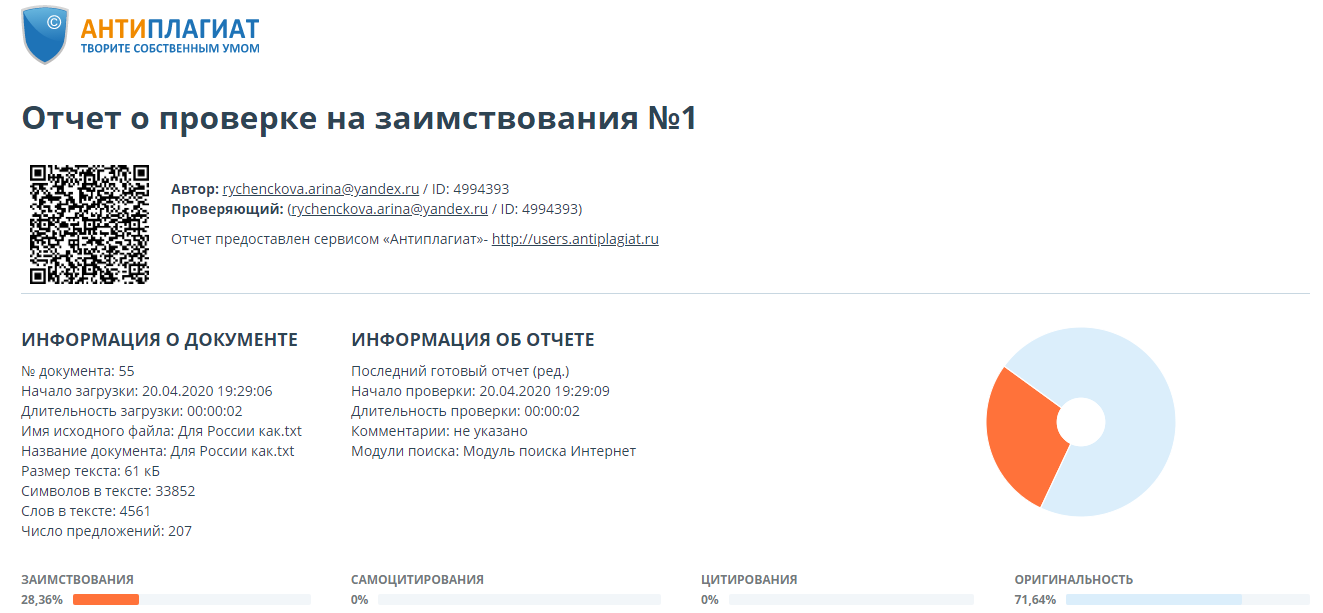 